Стихи о любви 
(Письмо женщине, лирическая пародия)Вы помните, 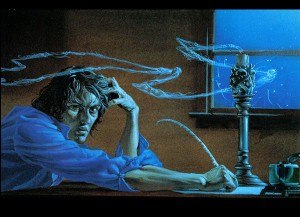 Вы всё конечно помните,
 Как я ходилЧасами при ЛунеВокруг того,Заснеженного домаГде цифра ровно «двадцать»В темноте.Взволнованно входил яВ Вашу комнатуГде целый МирВмещался на стене.Но в этой комнатеЯ был не «на коне».Вы что-то резкоеВ лицо бросали мне.Мне говорили:«Нам пора прощаться»,Как Вас измучилаМоя пустая жизнь.Вот Вам пораЗа дело приниматься,И мой удел —Катиться дальше вниз.Любимая!Меня Вы не любили.Не знали Вы,Да и зачем Вам было знать,Что душу Вы моюЗаставили страдать.Любимая!Я мучил Вас.У Вас была тоскаВ глазах усталых.Да не тянул яДо того,Что было в мысляхВаших старых.И  Вы не знали,Что в сплошном дыму,В разворочённомБурей бытеС того и мучаюсь,Что не пойму,Куда несёт насРок событий.Уходит годБедовый, вредоносный.Что дал он мне —Оборванную нить.Тоску и больМне не похоронить.Зачем и какМне дальше жить?Простите мнеПроявленную слабость.Я знаю, ВыУже не та теперь.Смеётесь ВыЧитая эти строки.Не прошибёшь вашей душиГлухую дверь.Сегодня я в удареНежных чувств.Я помню ВашуКо мне жалость.И вот теперьЯ сообщить Вам мчусьКаков я былИ что со мною сталось.Сижу в дыму,В угаре пьяном.Метель в душеВином залитьНе в силах,Сколь не лей.Молюсь, кричу,Стучусь в другую дверь,А попадаю в тьмуХолодных серых дней.Но, где же Бог!?Что даст мнеНовый год?Скажи!Чем он засеян?С приветствием,Вас любящий всегдаЛюбимый ваш,Сергей Мазеин.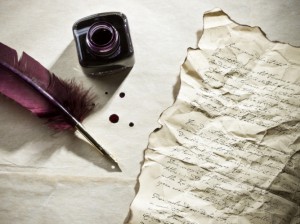 Автор стихов: Стихи о любви — Мазеин С.М. 1994 г.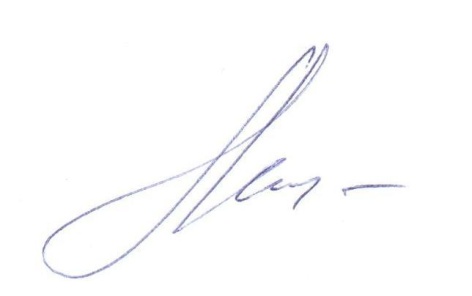 